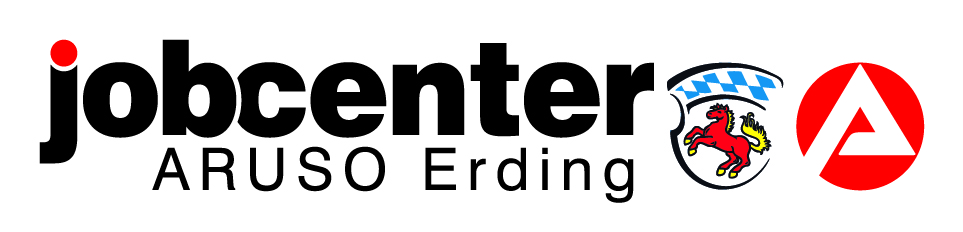 Interview-Bogen für GI Flüchtlinge (Deutsch/Russisch)Daten Pass / Aufenthaltstitel
(паспортные данные / разрешение на пребывание)


Name: __________________________Vorname: ___________________________
(фамилия)					(имя)	Aufenthaltsstatus bis: __________________________________________________(разрешение на пребывание)Einreisedatum in Deutschland: __________________________________________(Точная дата въезда в Германию)

2.	Führerschein									PKW
(права на вождение)							(машина)    Schulbildung 
(школьное образование)

Schulart: ___________________________________________________________ (школьнай тип)
von wann bis wann: __________________________________________________(от – до) Berufsausbildung/Studium (Einrichtung, Beruf, von wann bis wann)(проф./высшее бразование: учебное заведение, профессия, (от – до) 
a) ____________________________________________________________________________________________________________________________________

b) ____________________________________________________________________________________________________________________________________

Abschluss __________________________________________________________
(титул)





Arbeitserfahrungen(рабочий опыт)Sprachkenntnisse 
(знания иностранных языков)Ich besuche derzeit einen Deutschkurs
(я посещаю курсы немецкого языка)


nein (нет)  	ja (да)  	bereits angemeldet (уже записан(а))  


wenn ja, bei welcher Schule? ___________________________________________
(если да, то в какой школе?) 

von wann bis wann (от – до) ___________________________________________________8.  Was möchte ich nach dem Deutschkurs machen:
     (после окончания языковых курсов я бы хотел(а))


Ausbildung (изучить профессию)  	wenn ja, was (если да, то какую?) _________________________________________
Arbeit (найти работу)  wenn ja, was (если да, то какую?) _________________________________________

Weitere Qualifikation (посещать курсы повышения квалификации) wenn ja, was (если да, то какие?) _________________________________________

Studium (поступить в высшее учебное заведение)  wenn ja, was (если да, то в какое?) ________________________________________Kontaktangaben (контактные данные)


Telefonnummer (номер телефона): _____________________________________________________________________________



email-Adresse (электронная почта): _________________________________________________________________Schweigepflichtentbindung(освобождение от запрета на разглашение конфиденциальной информации)Die Vertreter des Jobcenter Freising ________________________________________________________(cотрудники центра занятости города Фраизинг)und des Helferkreises der Stadt / Gemeinde _________________________________________________,(представители общества волонтёров)Herrn / Frau ____________________________________________________________________________werden gegenseitig von Ihrer Schweigepflicht entbunden.(двусторонне освобождаются  от запрета на разглашение конфиденциальной информации)Datum, Unterschrift pers. Ansprechpartner JC:	_________________________________________________(дата, подпись cотрудникa центра занятости)Datum, Unterschrift Helferkreis 			_________________________________________________(дата, подпись волонтёрa)Datum, Unterschrift JC Kunde			_________________________________________________(дата, подпись клиента центра занятости)von (от)bis(до)Tätigkeit(должность)Firma(фирма)gering(слабо)gut(хорошо)sehr gut(очень хорошо)Deutsch (немецкий)Englisch (английский)